We Are…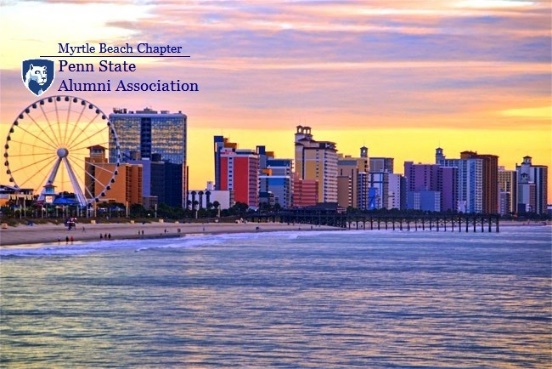 Myrtle Beach ChapterPenn State Alumni Association
Check one:Single Membership ($15) _________Joint ($25) ___________Name: (last) _____________________________________________ (first) _______________________________________________Co-member: (last) _______________________________________ (first) _______________________________________________Address: ______________________________________________________________________________________________________City/State/Zip: ________________________________________________________________________________________________Phone: _______________________________________ Email: __________________________________________________________Co-member: Phone:_____________________________ Email: ______________________________________________________Penn State Graduates Year: ______________________ College: ____________________ Campus: ____________________	Mail Payment to:	Myrtle Beach PSU Alumni	1980 Bentgrass Drive Unit G	Surfside, SC  29575	c/o Membership	Or pay online:	www.psumyrtlebeach.com/membership	Please mark MB PSU Alumni as a friend to avoid fees					Invoice: July 1, 2019 – June 30, 2020New Membership and Update ProfileCurrent members fill out for changes only